History Focus – Threshold ConceptsYear 3 –  (The Boy With the Bronze Axe)Art and Design – Threshold ConceptsHistory – The Bronze and Iron AgeInvestigate and interpret the past:- Address historically valid questions about change, similarity and differences.-Construct informed responses that involve thoughtful selection and organization of relevant historical information.Build an overview of world History:-Address historically valid questions about trends and significance.Understand chronology:- Develop a chronologically secure knowledge and understanding of British history.Communicate historically:-Use common words and phrases relating to the passing of time.- Develop the use of historical terms.SciencePhysics - Understand movement, forces and magnets.- Compare how things move on different surfaces.- Notice that some forces need contact between two objects, but magnetic forces can act at a distance.- Observe how magnets attract and repel each other and attract some materials and not others.- Compare and group together a variety of everyday materials on the basis of whether they are attracted to a magnet, and identify some magnetic materials.- Describe magnets as having two poles.- Predict whether two magnets will attract or repel each other, depending on which poles are facing.Working scientifically:- Ask relevant questions.- Set up simple, practical enquiries and comparative and fair tests.- Record findings using simple scientific language, drawings, labelled diagrams, bar charts and tables.- Report on findings from enquiries, including oral and written explanations, displays or presentations of results and conclusions.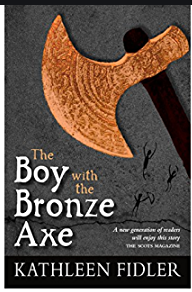 English focus text: The Boy With the Bronze Axe by Kathleen Fidler.Extended writing outcomes:- Non-Chronological report based on the stone settlement of Skara Brae.-Diary entry re-telling the events at the end of chapter one where Kali and Brockan end up stranded and Tenko saves them.Shorter writing outcomes:-OSIE grid focusing on writing as a character thinking about observations, senses, imagination and emotion.-Camp agreement between quarreling members of the village. Supporting Texts: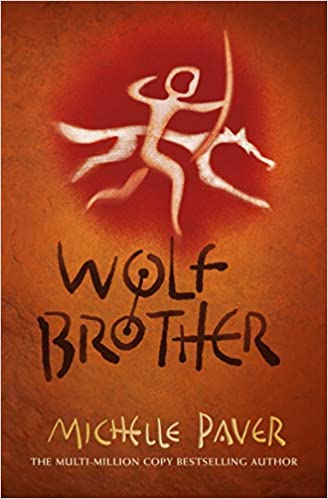 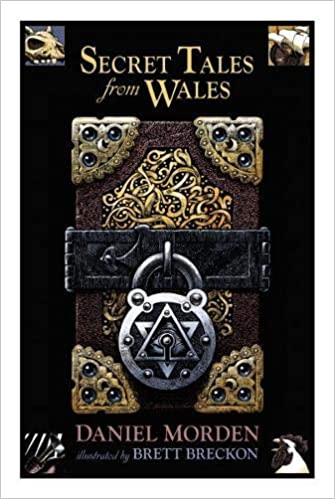 Myths and LegendsArtist Spotlight: Peter Paul RubensArt Period: 1577-1640Art Style: Baroque To develop ideas:-Collect information, sketches and resources.
-Adapt and refine ideas as they progress.
-Explore ideas in a variety of ways.
-Comment on artworks using visual language.To master techniques:Drawing:-Use different hardnesses of pencils to show line, tone and texture.-Annotate sketches to explain and elaborate ideas.-Sketch lightly (no need to use a rubber to correct mistakes).-Use shading to show light and shadow.Painting:-Use a number of brush techniques using thick
and thin brushes to produce shapes, textures,
patterns and lines.
- Mix colours effectively.Take inspiration from the greats:-Replicate some of the techniques used by notable artists, artisans and designers.-Create original pieces that are influenced by studies of others.History – The Bronze and Iron AgeInvestigate and interpret the past:- Address historically valid questions about change, similarity and differences.-Construct informed responses that involve thoughtful selection and organization of relevant historical information.Build an overview of world History:-Address historically valid questions about trends and significance.Understand chronology:- Develop a chronologically secure knowledge and understanding of British history.Communicate historically:-Use common words and phrases relating to the passing of time.- Develop the use of historical terms.SciencePhysics - Understand movement, forces and magnets.- Compare how things move on different surfaces.- Notice that some forces need contact between two objects, but magnetic forces can act at a distance.- Observe how magnets attract and repel each other and attract some materials and not others.- Compare and group together a variety of everyday materials on the basis of whether they are attracted to a magnet, and identify some magnetic materials.- Describe magnets as having two poles.- Predict whether two magnets will attract or repel each other, depending on which poles are facing.Working scientifically:- Ask relevant questions.- Set up simple, practical enquiries and comparative and fair tests.- Record findings using simple scientific language, drawings, labelled diagrams, bar charts and tables.- Report on findings from enquiries, including oral and written explanations, displays or presentations of results and conclusions.English focus text: The Boy With the Bronze Axe by Kathleen Fidler.Extended writing outcomes:- Non-Chronological report based on the stone settlement of Skara Brae.-Diary entry re-telling the events at the end of chapter one where Kali and Brockan end up stranded and Tenko saves them.Shorter writing outcomes:-OSIE grid focusing on writing as a character thinking about observations, senses, imagination and emotion.-Camp agreement between quarreling members of the village. Supporting Texts:Cross Curricular LinksDT: Food. A healthy and varied diet.RE: Christianity. Jesus’ miracles.I.C.T: touch typing and simulations.P.E: Strivr Gymnastics 2.MFL: Introduction into Spanish.Music: Charanga Three Little Birds. PSHE: Jigsaw dreams and goals.